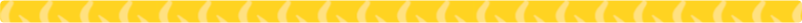 Premio Olave 2018-2020: Sé la Diferencia“Recuerda, no es lo que tienes sino lo que das lo que trae la felicidad.”Olave Baden Powell¿Han estado marcando una diferencia? ¿Creando una ola de cambio? ¡Ustedes podrían ganar un Premio Olave!Para el Premio Olave 2018-2020, queremos celebrar a grupos Guías y Guías Scouts que están haciendo crecer el Movimiento al acercarse a niñas y mujeres jóvenes de sus comunidades que de otra forma no tendrían acceso al Guidismo y Escultismo Femenino.Así que, ¿cómo marcarán una diferencia los proyectos ganadores del Premio Olave? Esto sucederá al: Hacer que las experiencias Guías y Guías Scouts sean más incluyentes y accesibles para todas las niñasDerribar las barreras que impiden que las niñas de diferentes entornos o con diferentes necesidades participen plenamente en las actividades del Guidismo y Escultismo FemeninoCrear experiencias Guías y Guías Scouts flexibles e innovadoras que permitan la participación de más niñasExperimentar la gran diversidad de su comunidad y tomar acción para garantizar que el Guidismo y Escultismo Femenino cubra las necesidades de toda la comunidad y viva los valores de la inclusión y la ciudadaníaTomar acción para dar la bienvenida en nuestra membresía a niñas que de otra forma no se habrían unido al Guidismo y Escultismo Femenino.¿Quiénes pueden participar?El Premio Olave está abierto a todos los grupos/unidades/tropas Guías y Guías Scouts que planifiquen y ejecuten un proyecto basado en el tema. Cada Organización Miembro puede seleccionar hasta tres grupos para nominarlos al premio. Sólo pueden nominar proyectos que se llevaron a cabo a partir de octubre de 2017 y finalizaron este trienio.¿Cómo se evalúan los proyectos?Los proyectos de los grupos pueden ser de cualquier duración, de cualquier tamaño, y centrados en cualquier grupo comunitario. Los proyectos serán evaluados en función de seis criterios:Relevancia: ¿Abordó el proyecto el tema del Premio Olave de este año?Innovación: ¿Encontró el grupo formas nuevas y creativas para ser el cambio?Efectividad: ¿En qué medida cumplió o excedió el proyecto sus objetivos? ¿A cuántos jóvenes alcanzó el proyecto?  Impacto: ¿Hasta qué punto ha marcado el grupo una diferencia real en su comunidad?Sostenibilidad: ¿Ha creado el proyecto un cambio duradero y efectivo? Participación del grupo: ¿En qué medida tomaron las niñas y las jóvenes la delantera en la planificación y la ejecución del proyecto? ¿Fue una iniciativa dirigida por las niñas? ¿Desempeñaron las líderes un rol de apoyo o mentoría?Sé parte de la creación de más oportunidades para las niñas y las jóvenes y del crecimiento del MovimientoFormulario de Nominación al Premio Olave 2018-2020Información General*Cada Organización Miembro podrá presentar un máximo de tres proyectosAprobación de la Nominación por la Organización MiembroAl firmar este formulario confirmamos que nuestra Organización Miembro apoya y aprueba la nominación de este grupo al Premio Olave 2018-2020.Información del Proyecto Incluir objetivos, actividades del proyecto, resultado e impacto dentro de la comunidad. Utilicen una hoja separada si es necesario, máximo 600 palabras para cada sección. Preguntas que nos ayudarán a evaluar el Proyecto Use ejemplos de actividades y/o eventos que han organizado, máximo 500 palabras para cada sección. .Declaraciones de apoyo de parte de:El formulario completo debe enviarse a governance@wagggs.org a más tardar el 28 de febrero de 2020. También la invitamos a compartir algunas fotografías del proyecto cuando envíe su formulario. Nombre de la Organización Miembro*Nombre del GrupoEdad de los miembros del grupo/secciónNúmero de miembros del Grupo involucrados en el proyectoDuración del proyectoDatos de Contacto de la Líder del GrupoNombreDatos de Contacto de la Líder del GrupoTítuloDatos de Contacto de la Líder del GrupoCorreo electrónicoOrganización MiembroNombre & TítuloPuestoFirma Dirección correo electrónicoFechaDescripción: ¿De qué manera aborda el proyecto el tema “SÉ LA DIFERENCIA”Objetivos Generales del ProyectoActividades del Proyecto – proporcione un resumen de las diferentes actividades que realizaron en el marco de tiempo del proyectoInnovación: ¿Encontró el grupo formas nuevas y creativas para lograr el cambio?Impacto: ¿Qué ha significado el proyecto para las personas que alcanzó? ¿Hasta qué punto ha marcado el grupo una diferencia real en su comunidad?Efectividad: ¿En qué medida cumplió o excedió el proyecto sus objetivos? ¿A cuántos jóvenes alcanzó el proyecto?Sostenibilidad: ¿En qué medida ha sido creado el proyecto para lograr un cambio duradero? ¿Tendrá un impacto duradero, o crecerá con el tiempo?Participación del Grupo: ¿En qué medida tomaron las niñas y las jóvenes la delantera en la planificación y la ejecución del proyecto? ¿Cómo se aseguraron de que fuera una iniciativa dirigida por las niñas? ¿Desempeñaron las líderes un rol de apoyo o mentoría? Jóvenes alcanzados por este proyecto (Incluya al menos 5 declaraciones con nombres y edades)Presidenta Nacional/Jefa Comisionada o Comisionada Internacional (incluya nombre, firma y título, máximo 250 palabras)Nombre & TítuloCorreo ElectrónicosFirmaFecha